Содержание занятияI.Организационный момент(Приветствие студентов, проверки готовности студентов к занятию, контроль посещаемости, заполнение журнала, создание настроя)II.Мотивационный момент занятия- Ребята , я вам прочитаю задачу, а вы отгадайте, о чем же мы будем говорить на уроке?В родильном доме перепутали двух мальчиков. Нужно определить , кто чей сын.-Какие же анализы нужно провести? У кого нужно будет взять анализы? Что именно нужно нам найти?Ответ: -Нужно провести лабораторный анализ крови, который будет прогнозировать группу крови. Анализ крови возьмут у обоих родителей мальчиков.Преподаватель: -А что такое группа крови? Что вы помните со школьной программы? Какие системы групп крови вы знаете? Кто из вас знает свою группу крови?Ответ:- Группы крови основаны на содержание белков в эритроцитах и плазме крови веществ(антител),существуют 4 типа групп крови:I,II,III,IV.(каждый ,кто знает свою группу крови, говорит)Преподаватель:- Правильно, в эритроцитах содержатся белки- агглютинагены , по другому их называют антигены типа А и В, а в плазме находится определенное к этим антигенам антитела альфа и бета(α и β),которые должны соответствовать к антигенам .Например, если в эритроцитах присутствуют антигены А ,то в плазме не должно быть антитела α , потому что происходит «склеивание» между ними. Значит, где присутствует антиген А ,там содержится антитела β,где В там α.(слайд1)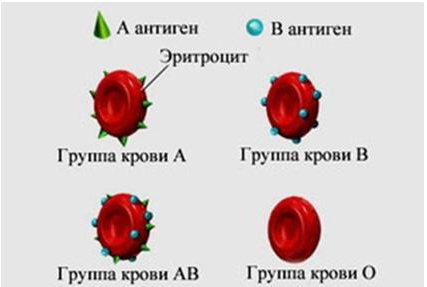 Преподаватель: -У каждого человека своя группа крови и они генетически наследуются. Благодаря знаниям по  генетике можно предвидеть, выявить и определить,  кто чей сын в нашей задачи. Мы сегодня научимся определять и находить настоящих родителей этих мальчиков, если нам известны генетические обозначения групп крови этих людей.-А кто из вас что-нибудь знает про резус-фактор? И какие резус-факторы бывают?Ответ:- Резус –фактор – это определенный белок, который находится на эритроцитах. Если присутствует этот белок, то резус-фактор называется положительным. Если нет белка, то отрицательным.Преподаватель:- Правильно, этот фактор(а на самом деле- это большая группа- около 20 веществ) присутствуют в эритроцитах (около 85 %) людей планеты. У 15 % людей такого фактора нет, однако в их эритроцитах были обнаружены анти- резус факторы. И это фактор наследуется тоже генетически.  Сообщение темы и целей занятия: ( слайд 2)Тема: Наследование групп крови и резус фактораЦель занятия:изучить механизм наследования групп крови и резус –фактора;научиться   решать  задачи на  определение наследования групп крови и резус-фактора.  понять причину и механизм возникновения резус- конфликта  матери и плодаIII.Изучение нового материалаПреподаватель начинает рассказывать :-И так, группы крови- это генетически наследуемые признаки, не изменяющиеся в течении жизни при естественных условиях. Группа крови представляет  определенное сочетание поверхностных антигенов эритроцитов  ( агглютиногенов ) системы АВО («а», «бэ», «ноль»)Они были открыты австрийским исследователем К.Ландштейнером в 1900 году. Антигены- генетически чужеродные белки, вызывающие в организме иммунные реакции. Антитела- специфические белки, реагирующие с антигенами. Как вы знаете, существуют 4 вида групп крови по системе АВО (слайд3)В эритроцитах 1 группы нет агглютиногенов, но в плазме содержатся агглютинины   и  .В эритроцитах 2 группы содержатся А- агглютиногены и агглютинин   в плазме.В третьей группе – наоборот – в эритроцитах В- агглютиноген, а в плазме агглютинин  .Наконец, эритроциты 4 группы содержат А и В- агглютиногены, но в плазме нет агглютининов.Отсюда понятна проблема переливания крови. Одноименные плазма и эритроциты не должны встретиться, иначе произойдет склеивание эритроцитов.В наследовании групп крови пользуются обозначением 3-х видов генов:это рецессивный ген кровиIА,IB- это доминирующие гены крови, расположенные на длинном плече девятой хромосомы(студенты записывают значения в тетрадь, зарисовывают таблицы .При сочетании этих генов могут образоваться гетерозиготное или гомозиготное состояния.(слайд 4)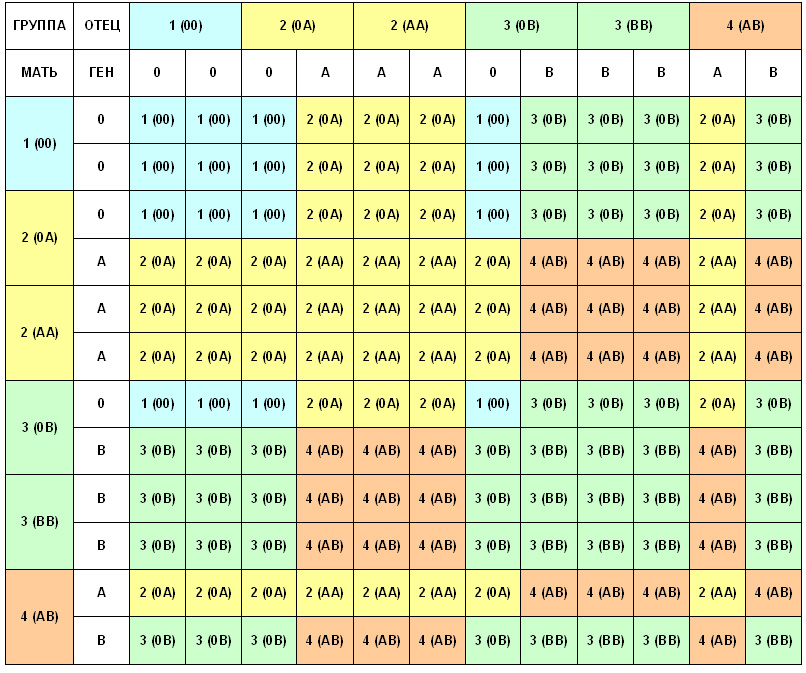 Если человеку с первой группой крови добавить кровь любой другой группы, происходит агглютинация(слипание-А+α, В+β) эритроцитов и розовьется гемолитический шок. В то же время кровь с первой группой не содержит эритроцитарных антигенов, и ее можно переливать любым реципиентам, вне зависимости от их групп крови. Поэтому люди с первой группой крови являются «универсальными донорами». При группах крови А(II) и В (III), в сыворотке крови встречаются антитела, соответственно, либо против антигена В, либо против антигена А. Поэтому людям с этими группами крови можно переливать либо кровь той же самой группы, либо кровь группы О (I). При четвертой группе крови АВ (IV)антитела против эритроцитарных антигенов в сыворотке крови не вырабатываются. Этим людямможно переливать кровь любой группы, таким образом они являются «универсальными реципиентами». Однако их кровь можно переливать людям только с той же самой четвертой гр. Крови АВ (IV).Для этого можно пользоваться «Правилой ромбика» (слайд 5)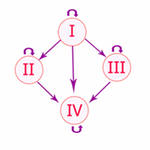 (студенты записывают  основные определения и зарисовывают схему)Преподаватель раздает карточки –таблицы групп крови с генетическими обозначениями (слайд3)Преподаватель:- И так, ребята, давайте вспомним нашу задачу, где перепутали  двух мальчиков в родильном доме. Мы с вами можем определить их родителей, если нам известно, группы крови родителей и мальчиков. Назовем этих мальчиков, условно, икс и игрек(х и у). Лабораторный анализ показал, что родители одного из них имеютIиIV групп крови, родители второго Iи III.У игрека I, у икса II группа.( разбор задачи преподавателем на доске, студенты записывают. Зная группы крови, мы сразу пишем генетическое обозначение и скрещиваем, определяем гаметы:Первая пара:Родители: (I)ii*IАIB(IV)Гаметы:   i ,IА ,IВ.F: IA i(II),IB i (III)Вторая пара:Р: I (ii ) *III (IA i) - гетерозиготаГаметы:i , IA, i.F: IA i (III),ii(I)Таким образом, мальчик игрек- сын второй пары,, а икс – сын первой пары.(преподаватель анализирует схему скрещивания).Задачи для совместного решения (слайд 6)В родильном доме перепутали двух девочек, назовем их условно    Альфа и  Бета.   Родители одной из них имеютII  иIYгруппы крови,    родители другой-I и II.    У Альфы – I.   У Беты- IIгруппа крови.    Определите, кто чья дочь.В родильном доме, в одну и ту же ночь родилось 4 младенца, с I, II, III, IY группами крови.    Родительские пары имели следующие группы крови:                  I  и  I                 IY и  I                 III и  II                 III и  IIIОпределите детей по родительским парам Студент решает на доске и анализирует, преподаватель делает выводы.Преподаватель:- Теперь давайте рассмотрим понятие резус –фактор и резус-конфликтРезус-фактор был впервые обнаружен в 1940 году у обезьян макак – резусов и потому был так назван. Этот фактор (а на самом деле это большая группа – около 20 веществ) присутствует в эритроцитах большинства (около 85%) людей планеты. У 15% людей такого фактора нет, однако в их эритроцитах были обнаружены анти- резус факторы.При переливании крови, несовместимой по резус-фактору, особенно, если это делается не в первый раз, происходит реакция агглютинации эритроцитов. Обозначение генов:Rh+-доминирующий ген резус – фактораrh--рецессивный генRh+Rh+-гомозиготный генrh-rh-—гомозиготный генRh+rh-—гетерозиготный ген(записывают обозначения в тетрадь)Обычно резус отрицательный фактор никаких неприятностей его хозяину не приносит. Особого внимания и ухода требует лишь резус отрицательные беременные женщины. Резус- фактор играет важную роль в формировании так называемой гемолитической желтухи новорожденных, вызываемой в следствии резус – конфликта кровяных телец иммунизованной матери и плода.(слайд 7)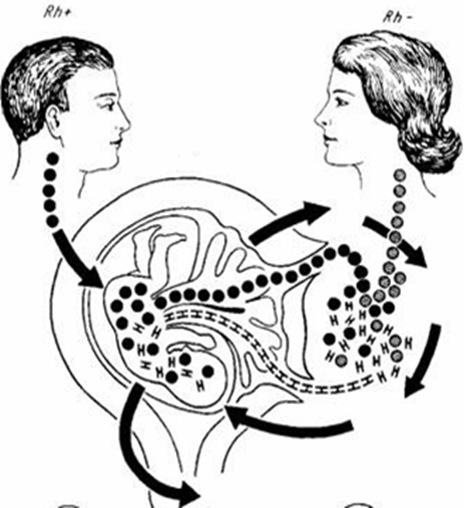 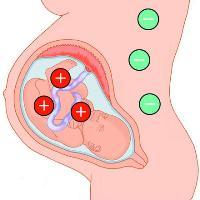 ,преподаватель разъясняет каким образом возникает резус- конфликт)студенты записывают в тетради.Преподаватель:- Теперь давайте, научимся решать задачи на резус- фактор:Разбор и решение задач преподавателем:Задача. Если муж и жена резус – положительные, то может ли их ребенок быть резус- отрицательным?Дано:Р:Rh+rh-*Rh+rh-Гаметы:Rh+,rh-,Rh+,rh-.F:Rh+Rh+,Rh+rh-,Rh+rh-,rh-rh-.Ответ: вероятность рождения ребенка с резус(-) фактором составит 25 % только в случае гетерозиготности (Rh+rh-)обоих родителей по данному признаку.(Совместное решение задач у доски)Задача. В суде слушается дело по поводу взыскания алиментов. Мать имеет первую(+),ребенок вторую(-) группу кровь. Может ли отцом ребенка быть мужчина с третьей(-) группой крови? Какая группа крови и резус – фактор возможны для отца?(преподаватель проверяет решенную задачу студентом на доске, анализирует и делает выводы)IV.Закрепление нового материала1.Упражнение поискового характера- Зайти в электронную библиотеку и найти информацию про бомбейский феномен, влияние группы крови нахарактер, методы профилактики ,диагностики и лечения при заболеваниях возникших при резус конфликте.(затем краткое прослушивание докладов и обобщение)2.Самостоятельная работа, решение генетических задач.(слайд8)1. В суде слушается дело по поводу взыскания алиментов.     Мать имеет  I гр. крови Rh+,      ребенок-  II,  rh- .     Может ли отцом ребенка быть мужчина с III гр. крови  rh-?     Какая группа крови резус – фактор возможны для отца?2. В медико – генетической консультации решается вопрос:    является ли мальчик в семье супругов F. родным или приемным.    Установлено:     мать  и  отец имеют IYгр.кровиrh-,     ребенок– Iгр.кровиrh-.3. Отец семейства (его мать была резус- отрицательна,  I  группа крови) резус- положителен, III  группа крови. Мать- резус- отрицательный, I группа крови.   Какие возможны варианты (по группам крови и резус-фактору) у потомства.(затем проверка и  анализ  решенных задач педагогом)3.Фронтальный опрос(Слайд 9)1.Кем и когда открыты группы крови?2.Какие существуют группы крови?3.От чего зависит группа крови?Между какими веществами происходит реакция агглютинации?4.Чем отличаются плазма и эритроциты крови разных групп?5.Для чего нам знать группу крови? Как следует проводить переливание крови?6.Что такое резус-фактор?7.Каким может быть резус фактор8.Что такое резус-конфликт и когда он возникает?V.Обобщение и выводы по новой темеПедагог:-Таким образом сегодня мы подробно узнали генетическое обозначение групп крови и резус- фактора, научились решать задачи на определение групп крови и резус- фактора, прогнозировать вероятность рождения детей с резус –конфликтом. Ознакомились механизмом возникновения резус – конфликта. Знаем сочетание совместимости групп крови, при переливании крови, кто может быть универсальным донором.  Эти знания помогут вам  в будущей работе.VI. Домашнее задание      (Слайд10)Домашнее задание:1.Составить интересную задачу по данной теме с решением и разъяснением.2.Составить презентацию по данной теме с интересными фактами3.Подготовить доклад «Диагностика, профилактика и лечение гемолитической болезни при резус -конфликте »- Занятие окончено, благодарю за работу!Группы  кровиАглютиногены- антигены на эритроцитахАглютинины-антитела в сывороткеГенетическоеобозначениеI (0)    --------------------αβiiII (A)AβIAIA     IAi  III (B)BαIBIB     IBi  IY (A B)A B       -------------------IAIB